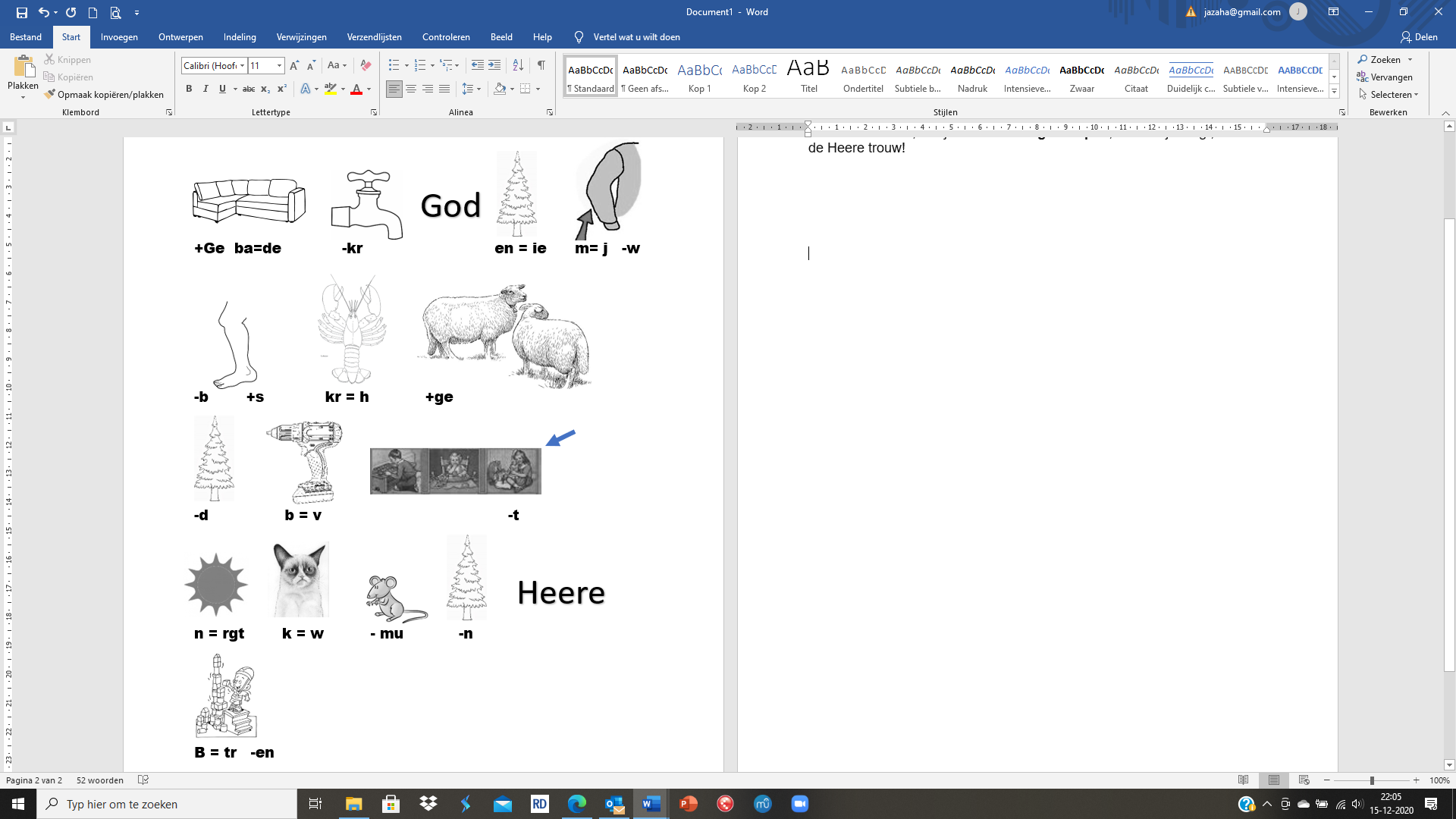 PUZZEL KERKBODE JANUARI 2021.NAAM:___________________________________________